МИНИСТЕРСТВО НАУКИ И ВЫСЩЕГО ОБРАЗОВАНИЯ РОССИИфилиал федерального государственного бюджетного образовательного учреждения высшего образования «Дагестанский государственный университет» в г. Дербенте______________________________________________________________РАБОЧАЯ ПРОГРАММАучебной дисциплиныОП.11 «АНАЛИЗ ФИНАНСОВО-ХОЗЯЙСТВЕННОЙ ДЕЯТЕЛЬНОСТИ»по программе подготовки специалистов среднего звена (ППССЗ) среднего профессионального образованияДербент 2019Рабочая программа дисциплины разработана на основе требований Федерального государственного образовательного стандарта (далее – ФГОС) среднего профессионального образования (СПО) по специальности 38.02.01 «Экономика и бухгалтерский учёт (по отраслям)  для реализации основной профессиональной образовательной программы СПО на базе основного общего образования с получением среднего общего образования  Организация-разработчик: Федеральное государственное бюджетное образовательное учреждение высшего образования «Дагестанский государственный университет», филиал в г. ДербентеРазработчик:  преп. Гамидов Г.Г.Рабочая программа дисциплины рассмотрена и рекомендована к утверждению на заседании ПЦК филиала ДГУ в г.Дербентепротокол № 1 от «28» августа 2019 г.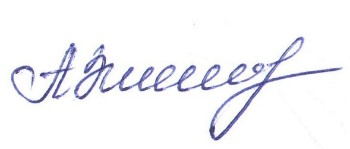 Председатель ПЦК     ______________    Зиярова А.Л.СОДЕРЖАНИЕ1.ПАСПОРТ ПРОГРАММЫ УЧЕБНОЙ ДИСЦИПЛИНЫ …………………………………..42.СТРУКТУРА И СОДЕРЖАНИЕ УЧЕБНОЙ ДИСЦИПЛИНЫ ……………………………6 3.УСЛОВИЯ РЕАЛИЗАЦИИ ПРОГРАММЫ УЧЕБНОЙ ……………………………………94.КОНТРОЛЬ И ОЦЕНКА РЕЗУЛЬТАТОВ ОСВОЕНИЯ УЧЕБНОЙ ДИСЦИПЛИНЫ………………………………………………………………………………..111. ПАСПОРТ ПРОГРАММЫ УЧЕБНОЙ ДИСЦИПЛИНЫ «АНАЛИЗ ФИНАНСОВО-ХОЗЯЙСТВЕННОЙ ДЕЯТЕЛЬНОСТИ»1.1. Область применения программыРабочая программа учебной дисциплины является частью основной профессиональной образовательной программы в соответствии с ФГОС по специальности СПО по специальности 38.02.01 «Экономика и бухгалтерский учет (по отраслям)» (базовая подготовка), для очного обучения студентов, имеющих основное общее образование, по программе базовой подготовки. Рабочие программы дисциплин, адаптированные для обучения лиц с ограниченными возможностями здоровья, разрабатываются с учетом конкретных ограничений здоровья лиц, зачисленных в колледж, и утверждаются в установленном порядке. 1.2.Место дисциплины в структуре основной профессиональной образовательной программы:Дисциплина «Анализ финансово-хозяйственной деятельности» по специальности СПО 38.02.01 «Экономика и бухгалтерский учѐт» (по отраслям) является общепрофессиональной вариативной дисциплиной и принадлежит к профессиональному циклу ОП.13 1.3. Цели и задачи дисциплины – требования к результатам освоения дисциплины:В результате освоения дисциплины обучающийся должен: знать:  - научные основы экономического анализа;  - роль и перспективы развития экономического анализа в условиях рыночной экономики;  - предмет и задачи экономического анализа;  - метод, приемы, информационное обеспечение анализа финансово-хозяйственной деятельности;  - виды экономического анализа;  - факторы, резервы повышения эффективности производства;  - анализ технико-организационного уровня производства;  - анализ эффективности использования материальных, трудовых, финансовых ресурсов организации;  - анализ производства и реализации продукции;  - анализ использования основных средств, трудовых ресурсов, затрат на производство, финансовых результатов;  - оценка деловой активности организации;  уметь:  - ориентироваться в понятиях, категориях, методах и приемах экономического анализа;  - пользоваться информационным обеспечением анализа финансово-хозяйственной деятельности;  - проводить анализ технико-организационного уровня производства;  - проводить анализ эффективности использования материальных, трудовых, финансовых ресурсов организации;  - проводить анализ производства и реализации продукции;  - проводить анализ использования основных средств, трудовых ресурсов, затрат на производство, финансовых результатов;  - проводить оценку деловой активности организации;  Выпускник, освоивший образовательную программу, должен обладать следующими  компетенциями:- общими компетенциями, включающими в себя способность: ОК 01. Выбирать способы решения задач профессиональной деятельности применительно к различным контекстам;ОК 02. Осуществлять поиск, анализ и интерпретацию информации, необходимой для выполнения задач профессиональной деятельности;ОК 03. Планировать и реализовывать собственное профессиональное и личностное развитие;ОК 11. Использовать знания по финансовой грамотности, планировать предпринимательскую деятельность в профессиональной сфере.- профессиональными компетенциями, соответствующими основным видам деятельности:ведение бухгалтерского учета источников формирования активов, выполнение работ по инвентаризации активов и финансовых обязательств организации:ПК 2.6. Осуществлять сбор информации о деятельности объекта внутреннего контроля по выполнению требований правовой и нормативной базы и внутренних регламентов;ПК 2.7. Выполнять контрольные процедуры и их документирование, готовить и оформлять завершающие материалы по результатам внутреннего контроля.составление и использование бухгалтерской (финансовой) отчетности:ПК 4.1. Отражать нарастающим итогом на счетах бухгалтерского учета имущественное и финансовое положение организации, определять результаты хозяйственной деятельности за отчетный период;ПК 4.4. Проводить контроль и анализ информации об имуществе и финансовом положении организации, ее платежеспособности и доходности. ПК 4.6. Анализировать финансово-хозяйственную деятельность, осуществлять анализ информации, полученной в ходе проведения контрольных процедур, выявление и оценку рисков.ПК 4.7. Проводить мониторинг устранения менеджментом выявленных нарушений, недостатков и рисков.2. СТРУКТУРА И СОДЕРЖАНИЕ УЧЕБНОЙ ДИСЦИПЛИНЫ2.1. Объем учебной дисциплины и виды учебной работы (очная форма обучения)2.2. Тематический план и содержание учебной дисциплиныДля характеристики уровня освоения учебного материала используются следующие обозначения: 1 – ознакомительный (узнавание ранее изученных объектов, свойств); 2 – репродуктивный (выполнение деятельности по образцу, инструкции или под руководством) 3 – продуктивный (планирование и самостоятельное выполнение деятельности, решение проблемных задач)3. УСЛОВИЯ РЕАЛИЗАЦИИ ПРОГРАММЫ ДИСЦИПЛИНЫ3.1. Требования к минимальному материально-техническому обеспечениюРеализация программы дисциплины происходит в кабинете анализа финансово-хозяйственной деятельности Оборудование учебного кабинета: Парта двухместная – 16 шт. Доска для мела магнитная - 1 шт. Стол преподавателя - 1 шт. Стул преподавателя - 1 шт. Кафедра – 1 шт., Компьютеры -1 шт Проектор «Samsung SP-P410M» –1шт. Экран настенный для проектора – 1 шт. Библиотека, читальный зал с выходом в сеть ИнтернетСтолы двухместные -30 шт., стулья -60 шт., компьютер – 6 шт., проектор – 1 шт., экран для проектора – 1 шт., кафедра-трибуна- 1 шт. Перечень лицензионного программного обеспечения. Реквизиты подтверждающего документа Сертификат на право использования корпоративных программных продуктов OfficeStd 2013 RUSOLP NL Acdmc выдано 20 марта 2015 г. Номер лицензии 64919336 Дата получения лицензии 2015-03-17 (бессрочно). Контракт №188-ОА ИКЗ:181056203998305720100100231875829000 «21» ноября 2018г. г. Махачкала «Поставкапрограммного обеспечения» (№ извещения 0303400000318000188) от 09.11.2018г (программы для ЭВМ). Контракт №173-ОА На поставку неисключительных (пользовательских) прав на программного обеспечение Kaspersky Endpoint Security для бизнесаСтандартный Russian Edition. 250— 499 Node 2 year Educational Renewal License ИКЗ:181056203998305720100100231875829000 «06» ноября 2018г. г.Махачкала «Поставка антивирусного программного обеспечения» Контракт №145-кз ИКЗ:181056203998305720100100231875829000 «03» октября» 2018г г.МахачкалаНеисключительная лицензия на использование программного обеспечения системы поиска заимствований и анализа документов СПС Консультант Бюджетные организации (базовый вып.) (включая Российское законодательство (бюджетные организации). Путеводитель по бюджетному учёту и налогам. Вопросы –ответы (бюджетные организации) (ОВП) Контракт №133-кз ИКЗ:1810562039983057201001002312955829000 «31» июля 2018г 4601546117564 1 С: Предприятие 8. Комплект для обучения для высших и средних уч.завед. Продажа по договору о сотрудничестве с высш. и средними образовательными учреждениями Договор № 26012017/3 от«26» января 2017г 3.2. Информационное обеспечение обученияПеречень рекомендуемых учебных изданий, Интернет-ресурсов, дополнительной литературы Основные источники: 1. Анализ и диагностика финансово-хозяйственной деятельности предприятия. Практикум 2-е изд., пер. и доп. Учебное пособие для СПО. Кулагина Н.А. 2017.2. Анализ финансово-хозяйственной деятельности предприятия [Электронный ресурс] : лабораторный практикум /  — Электрон. текстовые данные. — Комсомольск-на-Амуре: Амурский гуманитарно-педагогический государственный университет, 2017. — 85 c. — 2227-8397. — Режим доступа: http://www.iprbookshop.ru/22312.html  3. Курс по анализу финансово-хозяйственной деятельности предприятия [Электронный ресурс] / . — Электрон. текстовые данные. — Новосибирск: Сибирское университетское издательство, Норматика, 2017. — 118 c. — 978-5-4374-0791-2. — Режим доступа: http://www.iprbookshop.ru/65157.html 4. Румянцева Е.Е. Экономический анализ. Учебник и практикум для СПО. –М.: Юрайт, 2017.Дополнительные источники 1. Галай А.Г. Экономический анализ хозяйственной деятельности [Электронный ресурс] : курс лекций / А.Г. Галай, Т.П. Чашина. — Электрон. текстовые данные. — М. : Московская государственная академия водного транспорта, 2018. — 81 c. — Режим доступа: http://www.iprbookshop.ru/46897.html 2. Гасанова Э.В. Учебно-методическое пособие по организации внеаудиторной (самостоятельной) работы обучающихся по программе среднего профессионального образования [Электронный ресурс]: учебное пособие / Э.В. Гасанова. — Электрон. текстовые данные. — Хасавюрт: Дагестанский государственный университет (филиал) в г. Хасавюрте, 2018. — 76 c. — 978-5-6042127-4-5. — Режим доступа: http://www.iprbookshop.ru/80927.html Перечень ресурсов информационно-телекоммуникационной сети «Интернет», необходимых для освоения дисциплины 1. Электронно-библиотечная система IPRbooks -Режим доступа: http://www.iprbookshop.ru/79813.html 2. Справочная правовая система «КонсультантПлюс» - Режим доступа: www.consultan.ru. 3. Сайт образовательных ресурсов Даггосуниверситета. - Режим доступа: http://edu.icc.dgu.ru. 4. КОНТРОЛЬ И ОЦЕНКА РЕЗУЛЬТАТОВ ОСВОЕНИЯ ДИСЦИПЛИНЫКонтроль и оценка результатов освоения дисциплины осуществляется преподавателем в процессе проведения практических занятий и тестирования, а также выполнения обучающимися индивидуальных заданий.Специальность:38.02.01 Экономика и бухгалтерский       учет (по отраслям)Обучение:по программе базовой подготовкиУровень образования, на базе которого осваивается ППССЗ:основное общее образованиеКвалификация:    бухгалтерФорма обучения:        очнаяВид учебной работыКоличество часовМаксимальная учебная нагрузка (всего)140Обязательная аудиторная учебная нагрузка (всего)128в том числе:-теоретические занятия64-практические занятия64Самостоятельная работа6Промежуточная аттестация в форме экзамена6Наименование разделов и темСодержание учебного материала, лабораторные и практические работы, самостоятельная работа обучающихся, курсовая работ (проект) (если предусмотрены)Объем часовУровень освоения1234РАЗДЕЛ 1. ТЕОРИЯ ЭКОНОМИЧЕСКОГО АНАЛИЗАРАЗДЕЛ 1. ТЕОРИЯ ЭКОНОМИЧЕСКОГО АНАЛИЗАРАЗДЕЛ 1. ТЕОРИЯ ЭКОНОМИЧЕСКОГО АНАЛИЗАРАЗДЕЛ 1. ТЕОРИЯ ЭКОНОМИЧЕСКОГО АНАЛИЗАТема 1.1 Предмет, задачи и значение анализа финансово – хозяйственной деятельностиСодержание учебного материала61Тема 1.1 Предмет, задачи и значение анализа финансово – хозяйственной деятельности1. Цели и задачи курса АФХД.2. Понятие экономического анализа; основные требования к экономической информации: достоверность, актуальность, оперативность, точность.3. Виды источников информации.4. Правила подготовки экономической информации к анализу.61Тема 1.1 Предмет, задачи и значение анализа финансово – хозяйственной деятельностиСеминарское занятие62Тема 1.2 Метод АФХД и его особенности Содержание учебного материала61Тема 1.2 Метод АФХД и его особенности 1.Приемы экономического анализа, их классификация и краткая характеристика.2. Методы экономического анализа, их особенности, краткая характеристика и область применения традиционных методов экономического анализа.61Тема 1.2 Метод АФХД и его особенности Семинарское занятие62РАЗДЕЛ 2. АНАЛИЗ ФИНАНСОВОХОЗЯЙСТВЕННОЙ ДЕЯТЕЛЬНОСТИ ОРГАНИЗАЦИИРАЗДЕЛ 2. АНАЛИЗ ФИНАНСОВОХОЗЯЙСТВЕННОЙ ДЕЯТЕЛЬНОСТИ ОРГАНИЗАЦИИРАЗДЕЛ 2. АНАЛИЗ ФИНАНСОВОХОЗЯЙСТВЕННОЙ ДЕЯТЕЛЬНОСТИ ОРГАНИЗАЦИИРАЗДЕЛ 2. АНАЛИЗ ФИНАНСОВОХОЗЯЙСТВЕННОЙ ДЕЯТЕЛЬНОСТИ ОРГАНИЗАЦИИТема 2.1. Анализ технико-организационного уровня производства.Содержание учебного материала62Тема 2.1. Анализ технико-организационного уровня производства.1.Анализ показателей научно-технического уровня производства, организации производства и труда.2. Оценка влияния технико-организационного уровня на интенсивное использование производственных ресурсов.3. Определение резервов повышения техник организационного уровня производства.62Тема 2.1. Анализ технико-организационного уровня производства.Семинарское занятие42Тема 2.1. Анализ технико-организационного уровня производства.Практическая работа №1 «Анализ технико-организационного уровня производства»23Тема 2.2. Анализ производства и реализации продукцииСодержание учебного материала82Тема 2.2. Анализ производства и реализации продукции1. Анализ объема производства продукции по стоимостным показателям.2. Анализ производства продукции в натуральном выражении (номенклатура, ассортимент, структура).3. Анализ ритмичности производства, качества продукции.4. Резервы увеличения объема реализации, повышения конкурентоспособности продукции организации. 82Тема 2.2. Анализ производства и реализации продукцииСеминарское занятие42Тема 2.2. Анализ производства и реализации продукцииПрактическое занятие №№2, 3. «Анализ производства и реализации продукции»43Тема 2.3 Анализ использования основных фондов и организационно – технического уровня производстваСодержание учебного материала82Тема 2.3 Анализ использования основных фондов и организационно – технического уровня производства1. Анализ состава и структуры основных средств состояния основных фондов.2. Анализ эффективности использования основных средств.3. Оценка влияния экстенсивного и интенсивного использования средств труда на приращение объема производства и реализации продукции. Резервы повышения эффективности использования основных средств.4. Анализ использования производственной мощности.82Тема 2.3 Анализ использования основных фондов и организационно – технического уровня производстваСеминарское занятие42Тема 2.3 Анализ использования основных фондов и организационно – технического уровня производстваПрактическое занятие № 4,5. «Анализ использования основных фондов».43Тема 2.4 Анализ эффективности использования материальных ресурсовСодержание учебного материала62Тема 2.4 Анализ эффективности использования материальных ресурсов1. Анализ использования сырья и материалов в производстве, соблюдения норм расхода.2. Показатели эффективности использования предметов труда: материалоотдача; материалоемкость, их расчет. Основные направления экономии материальных ресурсов.3. Оценка влияния экстенсивности и интенсивности использования материальных ресурсов на приращение объема выпуска продукции.62Тема 2.4 Анализ эффективности использования материальных ресурсовСеминарское занятие42Тема 2.4 Анализ эффективности использования материальных ресурсовПрактическое занятие №6. «Анализ использования материальных ресурсов»23Тема 2.5 Анализ обеспеченности и эффективности использования трудовых ресурсовСодержание учебного материала82Тема 2.5 Анализ обеспеченности и эффективности использования трудовых ресурсов1.Анализ численности, состава и движения рабочей силы. Изучение форм, динамики и причин движения рабочей силы. Анализ уровня производительности труда.2. Выявление резервов повышения производительности труда и их влияние на увеличение объема производства и реализации продукции.3. Анализ использования рабочего времени.4. Оценка влияния факторов использования трудовых ресурсов на прирост объема выпуска производства.82Тема 2.5 Анализ обеспеченности и эффективности использования трудовых ресурсовСеминарское занятие42Тема 2.5 Анализ обеспеченности и эффективности использования трудовых ресурсовПрактическое занятие № 7,8. «Анализ обеспеченности и эффективности использования трудовых ресурсов».43Тема 2.6 Анализ себестоимости продукции (работ, услуг).Содержание учебного материала82Тема 2.6 Анализ себестоимости продукции (работ, услуг).1.Задачи и источники информации себестоимости продукции. Факторный анализ затрат на 1 рублю товарной продукции.2. Анализ себестоимости по экономическим элементам и статьям расхода3. Анализ комплексных расходов. Анализ прямых материальных затрат. Анализ прямых трудовых затрат.4. Определение резервов снижения себестоимости.82Тема 2.6 Анализ себестоимости продукции (работ, услуг).Семинарское занятие42Тема 2.6 Анализ себестоимости продукции (работ, услуг).Практическое занятие № 9,10. «Анализ себестоимости продукции (работ, услуг)».43Тема 2.7 Анализ финансовых результатов деятельности организации (предприятия).Содержание учебного материала82Тема 2.7 Анализ финансовых результатов деятельности организации (предприятия).1. Формирование и расчет показателей прибыли от продаж, прибыли до налогообложения, чистой прибыли.2. Факторный анализ прибыли от продаж, прибыли до налогообложения.3.Система показателей рентабельности, их характеристика и факторный анализ рентабельности.4. Резервы увеличения прибыли, повышения рентабельности.82Тема 2.7 Анализ финансовых результатов деятельности организации (предприятия).Семинарское занятие42Тема 2.7 Анализ финансовых результатов деятельности организации (предприятия).Практическое занятие №№10, 11. «Анализ финансовых результатов деятельности организации»43Самостоятельная работа1. Проработка конспектов занятий, учебной и специальной технической литературы2. Выполнение тестовых заданий для контроля остаточных знаний3. Написание рефератовСамостоятельная работа1. Проработка конспектов занятий, учебной и специальной технической литературы2. Выполнение тестовых заданий для контроля остаточных знаний3. Написание рефератов63Всего по дисциплинеВсего по дисциплине134Результаты обучения (освоенные умения, усвоенные знания)Формы и методы контроля и оценки результатов обучения12умения: -ориентироваться в понятиях, категориях, методах и приемах экономического анализа; -пользоваться информационным обеспечением анализа финансово-хозяйственной деятельности; -проводить анализ технико-организационного уровня производства; -проводить анализ эффективности использования материальных, трудовых, финансовых ресурсов организации; -проводить анализ производства и реализации продукции; -проводить анализ использования основных средств, трудовых ресурсов, затрат на производство, финансовых результатов; -проводить оценку деловой активности организации; знания: -научные основы экономического анализа; -роль и перспективы развития экономического анализа в условиях рыночной экономики; -предмет и задачи экономического анализа; -метод, приемы, информационное обеспечение анализа финансово-хозяйственной деятельности; -виды экономического анализа; -факторы, резервы повышения эффективности производства; -анализ технико-организационного уровня производства; -анализ эффективности использования материальных, трудовых, финансовых ресурсов организации; -анализ производства и реализации продукции; -анализ использования основных средств, трудовых ресурсов, затрат на производство, финансовых результатов; -оценка деловой активности организации;Входной контроль в форме: - тестирования по основополагающим понятиям дисциплины. Текущий контроль в форме: - устного и письменного опроса; - самостоятельной работы; - решения ситуационных задач; - тестирования по темам; - написания рефератов и творческих работ; - создания презентаций по выбранной тематике. Рубежный контроль в форме: - письменной работы по каждому разделу дисциплины. Итоговый контроль в форме экзамена Оценка: - результативности работы обучающегося при выполнении заданий на учебных занятиях и самостоятельной работы;